
REGISTRATION FORM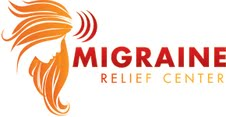 (Please Print)Today’s Date            /            /           		                 PCP				 PATIENT INFORMATIONPATIENT INFORMATIONPATIENT INFORMATIONPATIENT INFORMATIONPATIENT INFORMATIONPATIENT INFORMATIONPATIENT INFORMATIONPATIENT INFORMATIONPATIENT INFORMATIONPATIENT INFORMATIONPATIENT INFORMATIONPATIENT INFORMATIONPATIENT INFORMATIONPATIENT INFORMATIONPATIENT INFORMATIONPATIENT INFORMATIONPATIENT INFORMATIONPATIENT INFORMATIONPATIENT INFORMATIONPATIENT INFORMATIONPATIENT INFORMATIONPATIENT INFORMATIONPATIENT INFORMATIONPatient’s Last Name                                First                                                MiddlePatient’s Last Name                                First                                                MiddlePatient’s Last Name                                First                                                MiddlePatient’s Last Name                                First                                                MiddlePatient’s Last Name                                First                                                MiddlePatient’s Last Name                                First                                                MiddlePatient’s Last Name                                First                                                MiddlePatient’s Last Name                                First                                                MiddlePatient’s Last Name                                First                                                MiddlePatient’s Last Name                                First                                                MiddlePatient’s Last Name                                First                                                Middle   Mr.          Miss   Mrs.        Ms.   Mr.          Miss   Mrs.        Ms.   Mr.          Miss   Mrs.        Ms.   Mr.          Miss   Mrs.        Ms.   Mr.          Miss   Mrs.        Ms.   Mr.          Miss   Mrs.        Ms.Marital Status (Circle One)Single  /  Mar/  Div  /  Sep  /  WidMarital Status (Circle One)Single  /  Mar/  Div  /  Sep  /  WidMarital Status (Circle One)Single  /  Mar/  Div  /  Sep  /  WidMarital Status (Circle One)Single  /  Mar/  Div  /  Sep  /  WidMarital Status (Circle One)Single  /  Mar/  Div  /  Sep  /  WidMarital Status (Circle One)Single  /  Mar/  Div  /  Sep  /  WidIs this your legal name?   Yes          NoIs this your legal name?   Yes          NoIf not, what is your legal name?If not, what is your legal name?If not, what is your legal name?If not, what is your legal name?If not, what is your legal name?       (Former Name)       (Former Name)       (Former Name)       (Former Name)       (Former Name)Birth Date       /          /   Birth Date       /          /   Birth Date       /          /   Birth Date       /          /   Birth Date       /          /   Birth Date       /          /   AgeAgeAgeAge  Sex     M          FStreet  Address                        City                        State                 Zip CodeStreet  Address                        City                        State                 Zip CodeStreet  Address                        City                        State                 Zip CodeStreet  Address                        City                        State                 Zip CodeStreet  Address                        City                        State                 Zip CodeStreet  Address                        City                        State                 Zip CodeStreet  Address                        City                        State                 Zip CodeStreet  Address                        City                        State                 Zip CodeStreet  Address                        City                        State                 Zip Code       Social Security       Social Security       Social Security       Social Security       Social Security       Social SecurityHome Phone No.(       )Alternate No.(        )Home Phone No.(       )Alternate No.(        )Home Phone No.(       )Alternate No.(        )Home Phone No.(       )Alternate No.(        )Home Phone No.(       )Alternate No.(        )Home Phone No.(       )Alternate No.(        )Home Phone No.(       )Alternate No.(        )Home Phone No.(       )Alternate No.(        )Email Address:Email Address:Email Address:Email Address:Email Address:Email Address:Email Address:Email Address:Email Address:       Social Security       Social Security       Social Security       Social Security       Social Security       Social SecurityHome Phone No.(       )Alternate No.(        )Home Phone No.(       )Alternate No.(        )Home Phone No.(       )Alternate No.(        )Home Phone No.(       )Alternate No.(        )Home Phone No.(       )Alternate No.(        )Home Phone No.(       )Alternate No.(        )Home Phone No.(       )Alternate No.(        )Home Phone No.(       )Alternate No.(        )P.O. Box                                        City                                                       State                                                            Zip CodeP.O. Box                                        City                                                       State                                                            Zip CodeP.O. Box                                        City                                                       State                                                            Zip CodeP.O. Box                                        City                                                       State                                                            Zip CodeP.O. Box                                        City                                                       State                                                            Zip CodeP.O. Box                                        City                                                       State                                                            Zip CodeP.O. Box                                        City                                                       State                                                            Zip CodeP.O. Box                                        City                                                       State                                                            Zip CodeP.O. Box                                        City                                                       State                                                            Zip CodeP.O. Box                                        City                                                       State                                                            Zip CodeP.O. Box                                        City                                                       State                                                            Zip CodeP.O. Box                                        City                                                       State                                                            Zip CodeP.O. Box                                        City                                                       State                                                            Zip CodeP.O. Box                                        City                                                       State                                                            Zip CodeP.O. Box                                        City                                                       State                                                            Zip CodeP.O. Box                                        City                                                       State                                                            Zip CodeP.O. Box                                        City                                                       State                                                            Zip CodeP.O. Box                                        City                                                       State                                                            Zip CodeP.O. Box                                        City                                                       State                                                            Zip CodeP.O. Box                                        City                                                       State                                                            Zip CodeP.O. Box                                        City                                                       State                                                            Zip CodeP.O. Box                                        City                                                       State                                                            Zip CodeP.O. Box                                        City                                                       State                                                            Zip CodeP.O. Box                                        City                                                       State                                                            Zip CodeOccupation/StudentOccupation/StudentOccupation/StudentEmployer/SchoolEmployer/SchoolEmployer/SchoolEmployer/SchoolEmployer/SchoolEmployer/SchoolEmployer/SchoolEmployer/SchoolEmployer Phone No.(       )Employer Phone No.(       )Employer Phone No.(       )Employer Phone No.(       )Employer Phone No.(       )Employer Phone No.(       )Employer Phone No.(       )Employer Phone No.(       )Employer Phone No.(       )Employer Phone No.(       )Employer Phone No.(       )Employer Phone No.(       )Employer Phone No.(       )Choose Clinic Because/Referred to Clinic by (Please check one box)           Dr.    ___________________            Insurance plan                Hospital       Family            Friend          Close to Home/Work                  Yellow Pages               Other_________________________________ Choose Clinic Because/Referred to Clinic by (Please check one box)           Dr.    ___________________            Insurance plan                Hospital       Family            Friend          Close to Home/Work                  Yellow Pages               Other_________________________________ Choose Clinic Because/Referred to Clinic by (Please check one box)           Dr.    ___________________            Insurance plan                Hospital       Family            Friend          Close to Home/Work                  Yellow Pages               Other_________________________________ Choose Clinic Because/Referred to Clinic by (Please check one box)           Dr.    ___________________            Insurance plan                Hospital       Family            Friend          Close to Home/Work                  Yellow Pages               Other_________________________________ Choose Clinic Because/Referred to Clinic by (Please check one box)           Dr.    ___________________            Insurance plan                Hospital       Family            Friend          Close to Home/Work                  Yellow Pages               Other_________________________________ Choose Clinic Because/Referred to Clinic by (Please check one box)           Dr.    ___________________            Insurance plan                Hospital       Family            Friend          Close to Home/Work                  Yellow Pages               Other_________________________________ Choose Clinic Because/Referred to Clinic by (Please check one box)           Dr.    ___________________            Insurance plan                Hospital       Family            Friend          Close to Home/Work                  Yellow Pages               Other_________________________________ Choose Clinic Because/Referred to Clinic by (Please check one box)           Dr.    ___________________            Insurance plan                Hospital       Family            Friend          Close to Home/Work                  Yellow Pages               Other_________________________________ Choose Clinic Because/Referred to Clinic by (Please check one box)           Dr.    ___________________            Insurance plan                Hospital       Family            Friend          Close to Home/Work                  Yellow Pages               Other_________________________________ Choose Clinic Because/Referred to Clinic by (Please check one box)           Dr.    ___________________            Insurance plan                Hospital       Family            Friend          Close to Home/Work                  Yellow Pages               Other_________________________________ Choose Clinic Because/Referred to Clinic by (Please check one box)           Dr.    ___________________            Insurance plan                Hospital       Family            Friend          Close to Home/Work                  Yellow Pages               Other_________________________________ Choose Clinic Because/Referred to Clinic by (Please check one box)           Dr.    ___________________            Insurance plan                Hospital       Family            Friend          Close to Home/Work                  Yellow Pages               Other_________________________________ Choose Clinic Because/Referred to Clinic by (Please check one box)           Dr.    ___________________            Insurance plan                Hospital       Family            Friend          Close to Home/Work                  Yellow Pages               Other_________________________________ Choose Clinic Because/Referred to Clinic by (Please check one box)           Dr.    ___________________            Insurance plan                Hospital       Family            Friend          Close to Home/Work                  Yellow Pages               Other_________________________________ Choose Clinic Because/Referred to Clinic by (Please check one box)           Dr.    ___________________            Insurance plan                Hospital       Family            Friend          Close to Home/Work                  Yellow Pages               Other_________________________________ Choose Clinic Because/Referred to Clinic by (Please check one box)           Dr.    ___________________            Insurance plan                Hospital       Family            Friend          Close to Home/Work                  Yellow Pages               Other_________________________________ Choose Clinic Because/Referred to Clinic by (Please check one box)           Dr.    ___________________            Insurance plan                Hospital       Family            Friend          Close to Home/Work                  Yellow Pages               Other_________________________________ Choose Clinic Because/Referred to Clinic by (Please check one box)           Dr.    ___________________            Insurance plan                Hospital       Family            Friend          Close to Home/Work                  Yellow Pages               Other_________________________________ Choose Clinic Because/Referred to Clinic by (Please check one box)           Dr.    ___________________            Insurance plan                Hospital       Family            Friend          Close to Home/Work                  Yellow Pages               Other_________________________________ Choose Clinic Because/Referred to Clinic by (Please check one box)           Dr.    ___________________            Insurance plan                Hospital       Family            Friend          Close to Home/Work                  Yellow Pages               Other_________________________________ Choose Clinic Because/Referred to Clinic by (Please check one box)           Dr.    ___________________            Insurance plan                Hospital       Family            Friend          Close to Home/Work                  Yellow Pages               Other_________________________________ Choose Clinic Because/Referred to Clinic by (Please check one box)           Dr.    ___________________            Insurance plan                Hospital       Family            Friend          Close to Home/Work                  Yellow Pages               Other_________________________________ Choose Clinic Because/Referred to Clinic by (Please check one box)           Dr.    ___________________            Insurance plan                Hospital       Family            Friend          Close to Home/Work                  Yellow Pages               Other_________________________________ Other Family Members Seen Here       _____________________________________________________________________________Other Family Members Seen Here       _____________________________________________________________________________Other Family Members Seen Here       _____________________________________________________________________________Other Family Members Seen Here       _____________________________________________________________________________Other Family Members Seen Here       _____________________________________________________________________________Other Family Members Seen Here       _____________________________________________________________________________Other Family Members Seen Here       _____________________________________________________________________________Other Family Members Seen Here       _____________________________________________________________________________Other Family Members Seen Here       _____________________________________________________________________________Other Family Members Seen Here       _____________________________________________________________________________Other Family Members Seen Here       _____________________________________________________________________________Other Family Members Seen Here       _____________________________________________________________________________Other Family Members Seen Here       _____________________________________________________________________________Other Family Members Seen Here       _____________________________________________________________________________Other Family Members Seen Here       _____________________________________________________________________________Other Family Members Seen Here       _____________________________________________________________________________Other Family Members Seen Here       _____________________________________________________________________________Other Family Members Seen Here       _____________________________________________________________________________Other Family Members Seen Here       _____________________________________________________________________________Other Family Members Seen Here       _____________________________________________________________________________Other Family Members Seen Here       _____________________________________________________________________________Other Family Members Seen Here       _____________________________________________________________________________Other Family Members Seen Here       _____________________________________________________________________________INSURANCE INFORMATION                                            (PLEASE GIVE YOUR CARD TO THE RECEPTIONIST)INSURANCE INFORMATION                                            (PLEASE GIVE YOUR CARD TO THE RECEPTIONIST)INSURANCE INFORMATION                                            (PLEASE GIVE YOUR CARD TO THE RECEPTIONIST)INSURANCE INFORMATION                                            (PLEASE GIVE YOUR CARD TO THE RECEPTIONIST)INSURANCE INFORMATION                                            (PLEASE GIVE YOUR CARD TO THE RECEPTIONIST)INSURANCE INFORMATION                                            (PLEASE GIVE YOUR CARD TO THE RECEPTIONIST)INSURANCE INFORMATION                                            (PLEASE GIVE YOUR CARD TO THE RECEPTIONIST)INSURANCE INFORMATION                                            (PLEASE GIVE YOUR CARD TO THE RECEPTIONIST)INSURANCE INFORMATION                                            (PLEASE GIVE YOUR CARD TO THE RECEPTIONIST)INSURANCE INFORMATION                                            (PLEASE GIVE YOUR CARD TO THE RECEPTIONIST)INSURANCE INFORMATION                                            (PLEASE GIVE YOUR CARD TO THE RECEPTIONIST)INSURANCE INFORMATION                                            (PLEASE GIVE YOUR CARD TO THE RECEPTIONIST)INSURANCE INFORMATION                                            (PLEASE GIVE YOUR CARD TO THE RECEPTIONIST)INSURANCE INFORMATION                                            (PLEASE GIVE YOUR CARD TO THE RECEPTIONIST)INSURANCE INFORMATION                                            (PLEASE GIVE YOUR CARD TO THE RECEPTIONIST)INSURANCE INFORMATION                                            (PLEASE GIVE YOUR CARD TO THE RECEPTIONIST)INSURANCE INFORMATION                                            (PLEASE GIVE YOUR CARD TO THE RECEPTIONIST)INSURANCE INFORMATION                                            (PLEASE GIVE YOUR CARD TO THE RECEPTIONIST)INSURANCE INFORMATION                                            (PLEASE GIVE YOUR CARD TO THE RECEPTIONIST)INSURANCE INFORMATION                                            (PLEASE GIVE YOUR CARD TO THE RECEPTIONIST)INSURANCE INFORMATION                                            (PLEASE GIVE YOUR CARD TO THE RECEPTIONIST)INSURANCE INFORMATION                                            (PLEASE GIVE YOUR CARD TO THE RECEPTIONIST)INSURANCE INFORMATION                                            (PLEASE GIVE YOUR CARD TO THE RECEPTIONIST)Person Responsible for BillPerson Responsible for BillPerson Responsible for BillPerson Responsible for BillBirth Date     /            /   Birth Date     /            /          Address (if different)       Address (if different)       Address (if different)       Address (if different)       Address (if different)       Address (if different)       Address (if different)       Address (if different)       Address (if different)       Address (if different)Home Phone No. (       )    Home Phone No. (       )    Home Phone No. (       )    Home Phone No. (       )    Home Phone No. (       )    Home Phone No. (       )    Home Phone No. (       )    Is this person a patienthere?           Yes         No    Is this person a patienthere?           Yes         No    Is this person a patienthere?           Yes         No    Is this person a patienthere?           Yes         No    Is this person a patienthere?           Yes         No    Is this person a patienthere?           Yes         No           Address (if different)       Address (if different)       Address (if different)       Address (if different)       Address (if different)       Address (if different)       Address (if different)       Address (if different)       Address (if different)       Address (if different)OccupationEmployerEmployerEmployerEmployer                Employer Address                Employer Address                Employer Address                Employer Address                Employer Address                Employer Address                Employer Address                Employer Address                Employer Address                Employer Address                Employer AddressEmployer Phone No.Employer Phone No.Employer Phone No.Employer Phone No.Employer Phone No.Employer Phone No.Employer Phone No.Is this patient covered by insurance?       Yes        NoIs this patient covered by insurance?       Yes        NoIs this patient covered by insurance?       Yes        NoIs this patient covered by insurance?       Yes        NoIs this patient covered by insurance?       Yes        NoIs this patient covered by insurance?       Yes        NoPlease indicate your insurance Name and Phone NumberPlease indicate your insurance Name and Phone NumberPlease indicate your insurance Name and Phone NumberPlease indicate your insurance Name and Phone NumberPlease indicate your insurance Name and Phone NumberPlease indicate your insurance Name and Phone NumberPlease indicate your insurance Name and Phone NumberPlease indicate your insurance Name and Phone NumberPlease indicate your insurance Name and Phone NumberPlease indicate your insurance Name and Phone NumberPlease indicate your insurance Name and Phone NumberPlease indicate your insurance Name and Phone NumberPlease indicate your insurance Name and Phone NumberPlease indicate your insurance Name and Phone NumberPlease indicate your insurance Name and Phone NumberPlease indicate your insurance Name and Phone NumberPlease indicate your insurance Name and Phone NumberSubscriber NameSubscriber NameSubscriber S.S.#Subscriber S.S.#Subscriber S.S.#Subscriber S.S.#Birth Date      /        /Birth Date      /        /Birth Date      /        /Birth Date      /        /Group #Group #Group #Policy #Policy #Policy #Policy #Policy #Policy #Policy #Co -payment$Co -payment$Co -payment$Patient’s Relationship to Subscriber          Self          Spouse             Child                Other  __________________Patient’s Relationship to Subscriber          Self          Spouse             Child                Other  __________________Patient’s Relationship to Subscriber          Self          Spouse             Child                Other  __________________Patient’s Relationship to Subscriber          Self          Spouse             Child                Other  __________________Patient’s Relationship to Subscriber          Self          Spouse             Child                Other  __________________Patient’s Relationship to Subscriber          Self          Spouse             Child                Other  __________________Patient’s Relationship to Subscriber          Self          Spouse             Child                Other  __________________Patient’s Relationship to Subscriber          Self          Spouse             Child                Other  __________________Patient’s Relationship to Subscriber          Self          Spouse             Child                Other  __________________Patient’s Relationship to Subscriber          Self          Spouse             Child                Other  __________________Patient’s Relationship to Subscriber          Self          Spouse             Child                Other  __________________Patient’s Relationship to Subscriber          Self          Spouse             Child                Other  __________________Patient’s Relationship to Subscriber          Self          Spouse             Child                Other  __________________Patient’s Relationship to Subscriber          Self          Spouse             Child                Other  __________________Patient’s Relationship to Subscriber          Self          Spouse             Child                Other  __________________Patient’s Relationship to Subscriber          Self          Spouse             Child                Other  __________________Patient’s Relationship to Subscriber          Self          Spouse             Child                Other  __________________Patient’s Relationship to Subscriber          Self          Spouse             Child                Other  __________________Patient’s Relationship to Subscriber          Self          Spouse             Child                Other  __________________Patient’s Relationship to Subscriber          Self          Spouse             Child                Other  __________________Patient’s Relationship to Subscriber          Self          Spouse             Child                Other  __________________Patient’s Relationship to Subscriber          Self          Spouse             Child                Other  __________________Patient’s Relationship to Subscriber          Self          Spouse             Child                Other  __________________Name of secondary Insurance (if applicable)   Subscriber’s NameName of secondary Insurance (if applicable)   Subscriber’s NameName of secondary Insurance (if applicable)   Subscriber’s NameName of secondary Insurance (if applicable)   Subscriber’s NameName of secondary Insurance (if applicable)   Subscriber’s NameName of secondary Insurance (if applicable)   Subscriber’s NameName of secondary Insurance (if applicable)   Subscriber’s NameName of secondary Insurance (if applicable)   Subscriber’s NameName of secondary Insurance (if applicable)   Subscriber’s NameName of secondary Insurance (if applicable)   Subscriber’s NameName of secondary Insurance (if applicable)   Subscriber’s NameName of secondary Insurance (if applicable)   Subscriber’s NameName of secondary Insurance (if applicable)   Subscriber’s NameGroup #Group #Group #Group #Group #Group #Policy #Policy #Policy #Policy #Patient’s Relationship to Subscriber          Self         Spouse             Child            Other  _________________________________Patient’s Relationship to Subscriber          Self         Spouse             Child            Other  _________________________________Patient’s Relationship to Subscriber          Self         Spouse             Child            Other  _________________________________Patient’s Relationship to Subscriber          Self         Spouse             Child            Other  _________________________________Patient’s Relationship to Subscriber          Self         Spouse             Child            Other  _________________________________Patient’s Relationship to Subscriber          Self         Spouse             Child            Other  _________________________________Patient’s Relationship to Subscriber          Self         Spouse             Child            Other  _________________________________Patient’s Relationship to Subscriber          Self         Spouse             Child            Other  _________________________________Patient’s Relationship to Subscriber          Self         Spouse             Child            Other  _________________________________Patient’s Relationship to Subscriber          Self         Spouse             Child            Other  _________________________________Patient’s Relationship to Subscriber          Self         Spouse             Child            Other  _________________________________Patient’s Relationship to Subscriber          Self         Spouse             Child            Other  _________________________________Patient’s Relationship to Subscriber          Self         Spouse             Child            Other  _________________________________Patient’s Relationship to Subscriber          Self         Spouse             Child            Other  _________________________________Patient’s Relationship to Subscriber          Self         Spouse             Child            Other  _________________________________Patient’s Relationship to Subscriber          Self         Spouse             Child            Other  _________________________________Patient’s Relationship to Subscriber          Self         Spouse             Child            Other  _________________________________Patient’s Relationship to Subscriber          Self         Spouse             Child            Other  _________________________________Patient’s Relationship to Subscriber          Self         Spouse             Child            Other  _________________________________Patient’s Relationship to Subscriber          Self         Spouse             Child            Other  _________________________________Patient’s Relationship to Subscriber          Self         Spouse             Child            Other  _________________________________Patient’s Relationship to Subscriber          Self         Spouse             Child            Other  _________________________________Patient’s Relationship to Subscriber          Self         Spouse             Child            Other  _________________________________IN CASE OF EMERGENCYIN CASE OF EMERGENCYIN CASE OF EMERGENCYIN CASE OF EMERGENCYIN CASE OF EMERGENCYIN CASE OF EMERGENCYIN CASE OF EMERGENCYIN CASE OF EMERGENCYIN CASE OF EMERGENCYIN CASE OF EMERGENCYIN CASE OF EMERGENCYIN CASE OF EMERGENCYIN CASE OF EMERGENCYIN CASE OF EMERGENCYIN CASE OF EMERGENCYIN CASE OF EMERGENCYIN CASE OF EMERGENCYIN CASE OF EMERGENCYIN CASE OF EMERGENCYName of Local Friend or Relative (not living at same address)Name of Local Friend or Relative (not living at same address)Name of Local Friend or Relative (not living at same address)Name of Local Friend or Relative (not living at same address)Name of Local Friend or Relative (not living at same address)Name of Local Friend or Relative (not living at same address)Name of Local Friend or Relative (not living at same address)Name of Local Friend or Relative (not living at same address)Relationship to PatientRelationship to PatientRelationship to PatientRelationship to PatientRelationship to PatientRelationship to PatientHome Phone No.(       )Home Phone No.(       )Home Phone No.(       )Home Phone No.(       )Home Phone No.(       )Home Phone No.(       )Home Phone No.(       )Work Phone No.(       )Work Phone No.(       )